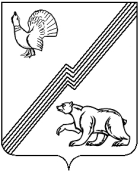 АДМИНИСТРАЦИЯ ГОРОДА ЮГОРСКАХанты-Мансийского автономного округа - ЮгрыПОСТАНОВЛЕНИЕО внесении изменений в постановлениеадминистрации города Югорскаот 08.06.2022 № 1209-п «Об утверждении порядка определения объема и предоставления субсидий социальноориентированным некоммерческим организациям, не являющимся государственными (муниципальными) учреждениями, на реализацию проектов»В соответствии с постановлением Правительства Российской Федерации от 18.09.2020 № 1492 «Об общих требованиях к нормативным правовым актам, муниципальным правовым актам, регулирующим предоставление субсидий, в том числе грантов в форме субсидий, юридическим лицам, индивидуальным предпринимателям, а также физическим лицам – производителям товаров, работ, услуг, и о признании утратившими силу некоторых актов Правительства Российской Федерации и отдельных положений некоторых актов Правительства Российской Федерации»:1. Внести в раздел 5 приложения к постановлению администрации города Югорска от 08.06.2022 № 1209-п «Об утверждении порядка определения объема и предоставления субсидий социально ориентированным некоммерческим организациям, не являющимся государственными (муниципальными) учреждениями, на реализацию проектов» (с изменениями от 22.06.2022 №1331-п, от 20.07.2022 № 1587-п,                      от 10.03.2023 № 292-п, от 08.09.2023 № 1229-п) следующие изменения:1.1. Заголовок изложить в следующей редакции:«5. Требования об осуществлении контроля (мониторинга) за соблюдением условий и порядка предоставления субсидии и ответственности за их нарушение.».1.2. Пункт 47 изложить в следующей редакции:«47. Проверки соблюдения получателем субсидии порядка и условий предоставления субсидий, в том числе в части достижения результатов их предоставления, осуществляются Главными распорядителями как получателями бюджетных средств.Органы муниципального финансового контроля осуществляют в отношении получателей субсидии проверки в соответствии со статьями                      268.1 и 269.2 Бюджетного кодекса Российской Федерации.Главными распорядителями как получателями бюджетных средств осуществляется мониторинг достижения результатов предоставления субсидии исходя из достижения значений результатов предоставления субсидии, определенных соглашением, и событий, отражающих факт завершения соответствующего мероприятия по получению результата предоставления субсидии (контрольных точек), в порядке и по формам, установленным приказом Министерством финансов Российской Федерации от 29. 09. 2021 № 138 н «Об утверждении Порядка проведения мониторинга достижения результатов предоставления субсидий, в том числе грантов в форме субсидий, юридическим лицам, индивидуальным предпринимателям, физическим лицам - производителям товаров, работ, услуг.».1.3. В пункте 50 цифры «269.1» заменить цифрами «269.2».2. Опубликовать постановление в официальном печатном издании города Югорска и разместить на официальном сайте органов местного самоуправления города Югорска.3. Настоящее постановление вступает в силу после его официального опубликования.от 07.11.2023№ 1535-пГлава города ЮгорскаА.Ю. Харлов